Styrofoam Cup SculptureLearning Targets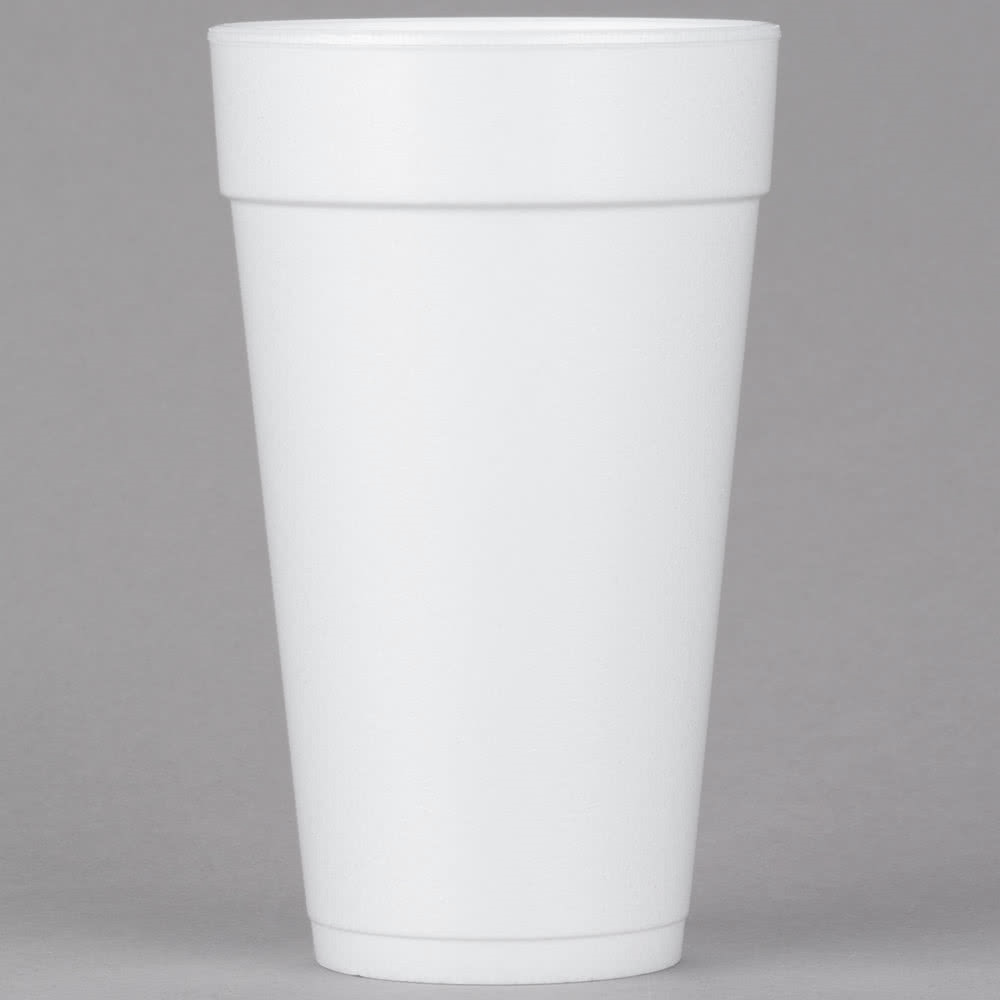 Students will utilize the Elements of:  Shape, Form and Space to create a successful 3-dimensional sculpture. Visual Design and Production   C.12.1Students will deconstruct the cup shape and reconstruct it in a way that does not resemble the original shape. Visual Design and Production  C.12.4Students will problem solve creative connection solutions. Visual Design & Production  C.12.7Students will finish the sculpture using high quality craftsmanship. Visual Design and Production  C.12.8